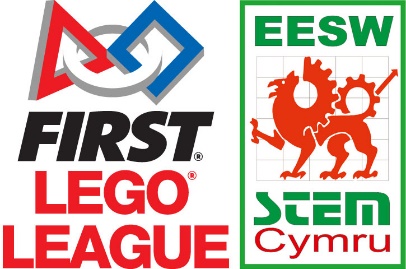 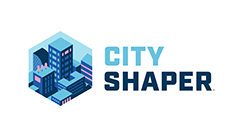 FIRST® LEGO® League Season 2019-2020 Registration Form School: _______________________________Address: ________________________________________________________Post Code: ____________________________ (Please note your kit will be sent to this address) Contact Name: __________________________Contact E-mail Address: ________________________________Contact Telephone Number: ____________________________Team Name: ________________________________How many children are in the team? (Max 10) ____________________Year Group: _______________________Are you new to FIRST® LEGO® League? Yes / No How did you hear about FIRST® LEGO® League? _________________________Please note that you will need to have an EV3 Lego Mindstorms Kit to participate in the competition. Alternatively, you can also take part with a SPIKE Prime set. EESW have a limited supply of EV3 kits which can be loaned to schools- please contact us for more information.By signing this agreement, I understand that I will be required to attend the North or South Wales FLL regional final with a team of up to 10 students. I agree that in the event of my school’s absence from the regional final, my school will become liable for the full entry cost of £150, plus VAT, payable to EESW. I understand that if I wish to enter a second team, I will have to pay the registration costs.Signature: ________________________ Date: __________________________